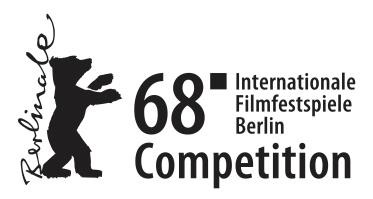 VIVO FILM, COLORADO FILM e RAI CINEMApresentanoFIGLIA MIAdi LAURA BISPURIconVALERIA GOLINO	ALBA ROHRWACHERe per la prima volta sullo schermoSARA CASUDAL 28 GIUGNO 2018IN VENDITA IN DVD E BLU-RAY DISC DISTRIBUITO DA 01 DISTRIBUTION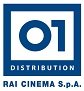 
Media Partner Rai Cinema Channel www.raicinemachannel.itSINOSSINell’estate in cui compie 10 anni, Vittoria scopre di avere due madri: Tina (Valeria Golino), madre amorevole che vive in rapporto simbiotico con la piccola, e Angelica (Alba Rohrwacher), una donna fragile e istintiva, dalla vita scombinata. Rotto il patto segreto che le lega sin dalla sua nascita, le due donne si contendono drammaticamente l’amore di una figlia. Vittoria  (Sara  Casu)  vivrà  un’estate  di  domande,  di  paure,  di  scoperte,  ma  anche  di avventure e di traguardi, un'estate dopo la quale nulla sarà più come prima.CAST ARTISTICOTINA						VALERIA GOLINOANGELICA						ALBA ROHRWACHERVITTORIA						SARA CASUUMBERTO 						MICHELE CARBONIBRUNO						UDO KIERCAST TECNICOREGIA									LAURA BISPURIPRODOTTO DA 							MARTA DONZELLI,GREGORIO PAONESSA, MAURIZIO TOTTI, ALESSANDRO USAI, MICHAEL WEBER,VIOLA FÜGENDAN WECHSLERSOGGETTO E SCENEGGIATURA					FRANCESCA MANIERI,LAURA BISPURIFOTOGRAFIA								VLADAN RADOVICMONTAGGIO								CARLOTTA CRISTIANIMUSICHE ORIGINALI							NANDO DI COSIMOCOSTUMI								ANTONELLA CANNAROZZISCENOGRAFIA 							ILARIA SADUN PRODUTTRICE ASSOCIATA PER ZDF/ARTE 				DORIS HEPPPRODUTTORE ASSOCIATO PER ZDF					BURKHARD ALTHOFFCO-PRODUTTORE PER RSI 						ALESSANDRO MARCIONNIPRODUTTORI ASSOCIATI						ALESSIO LAZZARESCHI,JAMAL ZEINAL ZADEPRODUTTRICE DELEGATA 						SERENA ALFIERIORGANIZZATORE GENERALE						GIAN LUCA CHIARETTI	DIRETTORE DI PRODUZIONE						VALERIO PALUSCICASTING 								FRANCESCA BORROMEOAIUTO REGIA 								VINCENZO ROSASEGRETARIA DI EDIZIONE						TANIA SCALERCIO	TRUCCATRICE 								FÉDÉRIQUE FOGLIAPARRUCCHIERA							DANIELA TARTARISUONO PRESA DIRETTA 						STEFANO CAMPUSMONTAGGIO PRESA DIRETTA					DANIELA BASSANI									MARZIA CORDÒSOUND DESIGN 							EMIL KLOTZSCHPRE-MIXAGE								GIANCARLO RUTIGLIANOMIXAGE								DENIS SÉCHAUD	UNA PRODUZIONE							VIVO FILM COLORADO FILMCON									RAI CINEMAMATCH FACTORY PRODUCTIONS (GERMANIA) BORD CADRE FILMS (SVIZZERA)IN COPRODUZIONE CON	ZDF – DAS KLEINE FERNSEHSPIEL IN COLLABORAZIONE CON ARTERSI RADIOTELEVISIONE SVIZZERA SRG SSRCON IL SOSTEGNO DI							EURIMAGES,MIBACT – DIREZIONE GENERALE CINEMA, REGIONE SARDEGNA,FONDAZIONE SARDEGNA FILM COMMISSION, FILM UND MEDIENSTIFTUNG NRW,  REGIONE LAZIOCON LA PARTECIPAZIONE DI						CINÉFOROME IL SOSTEGNO DI 							LOTERIE ROMANDESVILUPPATO CON IL SUPPORTO DI					UNIONE EUROPEA, EUROPA CREATIVA SOTTOPROGRAMMA MEDIASUNDANCE MEDITERRANEAN SCREENWRITERS WORKSHOPDATI TECNICI DVDTIPO DVD-9 AUDIO DOLBY DIGITAL 5.1 – ItalianoSOTTOTITOLI Italiano per non udentiVIDEO SD, PAL, 16/9 – 2.35:1DURATA 93MATERIALI EXTRA Backstage, Photogallery, CreditsDATI TECNICI BLU-RAY DISCTIPO BD25AUDIO DTS-HD Master Audio 5.1 – ItalianoSOTTOTITOLI Italiano per non udentiVIDEO HD, 1080p @ 24, 2.35:1 DURATA 97MATERIALI EXTRA Backstage, Photogallery, CreditsUfficio stampa per 01 Distribution home-video: Lucrezia Viti Tel. 06 33179 447 – cell. 348 2565827 / l.viti@raicinema.it Per immagini e materiali vari consultare il sito www.01distribution.it – Area press home-video 